Welcome Voyageur Participant!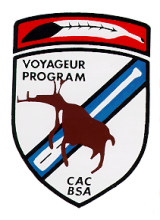 Our course is fast approaching, and we would like to provide you of some specific points to help insure you a positive experience over the two weekends of the course.Location- Camp Belzer, park in the Camp parking lot closest to the Ross Voyageur Hut. Come dressed to canoe.The course begins on Saturday morning May 6, 2023.  Please plan to arrive by (TBD-between 7:00 & 7:30) for registration.  Coffee will be available, but please eat breakfast before you come. If you need to camp Friday night, please contact Brent Saucerman at 317-523-8417.What to bring:Masks/Face Coverings (optional, but recommended for classroom), and a small hand sanitizer for on-water.  Small notebook and pen for classroom workSturdy enclosed shoes that will get wet-no sandals/crocs/flip-flops/slides. Old running shoes work great.Complete change of dry clothes and shoes.  We don’t intend for you to get soaked THIS weekend, but “Be Prepared.”If you are camping at Belzer-Camping gear- a normal weekend camping gear but absolutely:Tent and ground clothSleeping bagPersonal hygiene itemsCanoeing gear:Wide brimmed hat (Army surplus boonie hats are cheap and work well)Sunscreen & lip balmLong sleeve shirts (no cotton)-quick dry or fishing shirts work great.  You can roll the sleeves up or downLong pants (no jeans or sweats- once wet they will not dry, and you will be uncomfortable or hypothermic).  Quick dry recommendedBug dopeRAIN GEAR!!!!! Trash bags are cute but they last about 15 minutes in canoeing.  Rain pants and jacket can help with the cold if it is cool or windy.Sunglasses with glasses strap2 – 24-32 oz Water bottles-Sport bottles or Nalgene work well.8’ section of small diameter rope or paracord for lashing.1- 15’ piece of ¼” or 3/8 line for a canoe painter.  Floating line such as Dyneema is great, but poly line that knots well will work just fine.  Check your local hardware -you can see if the line on spools works well.Optional-Canoeing gloves (weight lifting or biking gloves work)Kneeling pad (gardening pads work well) orKnee padsRoll top dry bag-can be inexpensively purchased at a local box or sporting goods storeDocumentation:If you are registered Scouter please bring your registration number with you.Proof of current Youth Protection Training.Current Scout Health Form-Minimum Sections A & B Scout health form.Documentation of “swimmer” classification- from camp or you are certified by your unit leader.  Must be current/within the last year.  Please contact me if you are not current.  This is required for participation.ISC Waiver.Proof of Safe Swim Defense and Safety Aloat completion that is current.What is provided:Paddles and Life Jackets (PFD). Students will wear course PFDs for quick identification and safety reasons.Sponge.All meals.Fun.One of the finest collection of trainers that Crossroads of America can provide.Lots of “teachable moments” both wet and dry.Meals Provided:Lunch, supper, and evening cracker barrel each SaturdayBreakfast and lunch both Sundays**Please advise me of any food allergies or dietary restrictions as soon as possible**If we have enough interest, we will have a Kayak one-day course the Saturday after the second weekendParticipants must participate in the entire course in order to complete Paddle Craft Safety and earn their Voyageur patchEstimated Dismissal Time:  Approximately 4:00 PM each Sunday afternoonQuestions:  contact Brent Saucerman 317-523-8417.  voyageurcanoebsa@gmail.com In order to keep the course affordable, we will not be including a t-shirt in this year’s fee.  Shirts and other Voyageur swag will be available for a reasonable cost during course.Weekend 1 - May 6-7Weekend 2 – May 20-21Additional information will be available on the first Sunday concerning the second weekend.Kayak will be offered the Saturday after the fall course if there is enough interest.